Contactpersoon : Simon Aneca – Tel. 051 56 61 08 		E-mail : Alle briefwisseling graag gericht aan het bestuur van de cultuurraaddatum :	dinsdag 20 april, om 19.30uplaats :	Microsoft Teams (online)Aanwezig: Freddy Vandermeersch, Simon Aneca, Rita Berteloot, Genoveva Baes, Walter Denyft, Wesley Verfaillie, Cindy Jonckheere, Ofelie Callewaert, Miek Decleir, Renée Declerck Verontschuldigd: Karen Wynsberghe, Rik Waeyaert, Rik David, Afwezig: Guido Viaene, Tine LievensGoedkeuring vorig verslagGoedgekeurd.Verslag State of The Region (Ofelie)Ofelie brengt verslag uit van de State of The Region (dd. 16 maart 2021).State of the Region staat voor: informatie en feedback, inspiratie en ontmoeting. De concrete invulling is iedere keer een tikkeltje anders. Veel hangt af van de inbreng van plaatselijke partners en de behoeften in een specifieke regio. Samenwerking, engagement, administratieve verlichting, zakelijke aspecten, financiële middelen, relaties met overheden, netwerken, vrijwilligers, ... Deze editie was het overkoepelend thema ‘diversiteit’ binnen de vereniging. Een thema dat, terecht, meer en meer aan belang wint.Vanuit de cultuurraad komt de aanbeveling om dit thema te laten terugkomen binnen het volgende vrijetijdscafé. (ppt. Doorsturen)Voorstellen Straatnaam (Freddy)Verkaveling zijstraat Sneppestraat: Voorstel 1: Denise Decaestecker – Dame Marie DonaldstraatVoorstel 2: CouckelaerestraatVoorstel 3: Rozendaal Aanvulling Miek Declier: Rosa Vandaelestraat Advies cultuurraad: Marie Donaldstraat, dit vanwege haar uitzonderlijke leven en hetgeen ze verwezenlijkt heeft in Manilla. Hieronder een kort overzicht: Denise Decaesstecker is geboren in Kortemark op 26 maart 1933 als dochter van Napoleon en Albertine Senave. Zij treedt in de Internationale Missie Congregatie van De Jacht in Heverlee in 1955, en wordt geprofest in 1958. Haar kloosternaam wordt dame Marie-Donald.

Haar congregatie stuurt haar eerst naar de universiteit van Leuven, en nadien naar Californië om haar doctoraat in de sociologie te halen. Ze komt in 1965 in Metro-Manilla aan, en wordt professor in het departement van Sociologie en Culturele antropologie van de Amerikaanse universiteit in de Filippijnen. In 1967 krijgt ze toestemming om een ontwikkelingscentrum op te richten in Quezon city: een installatie van achttien goed geprogrammeerde diensten met en voor de armsten in de sloppenwijk La Loma. en had de leiding van dit centrum. Op het bidprentje van haar professie staat: Dame Marie-Donald, Denise Decaesstecker, Kanunnikes-Missionaris van Sint-Augustinus.Definitief advies straatnaam: LindewegelDefinitief positief geadviseerdDefinitief advies straatnaam: WallenhoevestraatDefinitief positief geadviseerdActiviteit Kerst/NieuwjaarVoorstel Greenforward VZW: om het verbindend karakter van cultuur in donkere dagen te versterken wordt er voorgesteld om tijdens de wintermaanden een lichtparkoers uit te werken. Dit lichtparkoers zou gedragen worden door de cultuurraad-en dienst, maar uitgevoerd door diverse verenigingen. De cultuur-en jeugddienst zet intern de krijtlijnen uit en brengt nadien een werkgroep samen, bestaande uit diverse cultuur-en jeugdverenigingen. Berichten uit het Schepencollege/VariaOpgravingen HandzameWullepitmolenProgrammatie zomerHoogachtend,Namens de voorzitter Freddy Vandermeersch,Simon Aneca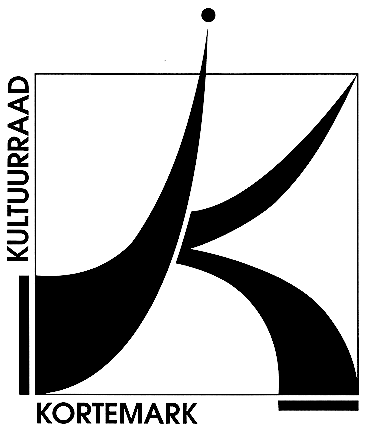 CULTUURRAADKORTEMARK8610, Stationsstraat 68Kortemark, 20 april 2020Uw brief vanUw refertesOnze refertesBetreft :verslag dagelijks bestuur – dinsdag 20 april 2021Bijlage(n): 1